 Canteen Menu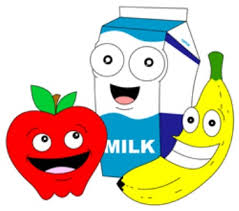 Please be advised that lunch bags can be purchased from the canteen in packs of 10 for $1.				SUMMERRecess Only							Sandwiches/Wraps/RollsBanana or Apple Muffin		$2			Ham				$3Plain or Vegemite Cheesie		$2			Chicken			$3Baked Bean Cheesie			$2			Egg/Curry Egg			$3Fruit Cup				$2			Cheese				$3Yoghurt and Fruit Jelly Cup		$2.50			Tuna				$3Hash Browns				$1			Chicken Caesar Wrap 		$4Fresh Fruit				$1			Add On: Toasted, Lettuce, Vegetable Sticks with Hommus 	$2.50			Avocado, Cucumber, CheesePopcorn				$1			Beetroot (50c) Tomato SauceChoc Yogo				$2.00			and Mayo (30c)Bacon and Egg Muffin			$3.50			Fruit Smoothie 			$2.50Rice Paper Rolls			$2Salads Available Everyday         $4.50Caesar Salad: Chicken, Bacon, Egg, Cos Lettuce, Croutons, Parmesan Cheese and Caesar Dressing. Pumpkin Salad: Roasted Pumpkin, Spinach, Red Capsicum, Red Onion, Fetta and Dressing.Greek Salad: Cucumber, Tomato, Fetta, Spinach, Kalamata Olives and Balsamic Dressing.Garden Salad: Mixed Lettuce, Tomato, Cucumber, Carrot, Celery, Red Capsicum, Beetroot and Balsamic Dressing.DrinksWater											$1.50Hi-Lo Milk										$2Sippahh Straw: Chocolate, Strawberry and Banana					$2.50Harvey Fresh Juice									$2.50Lunch Only										Frozen Yoghurt Cups									$1.50Frozen Choc Milk Cups								$1.50Monday Lunch Order OnlyNachos with Sour Cream								$5Arancini										$1.50Beef Burger with Tomato, Cucumber and Lettuce					$5Pasta Bolognaise									$4Wednesday Lunch Order OnlyChicken Schnitzel Roll with Tomato, Cucumber, Mayonnaise and Lettuce		$5Sushi - 	Pre-order and pay on Monday only						$5.50Ham and Cheese or Cheese Pizza						     	$3Lasagne										$4Friday Lunch Order OnlySausage Roll/ Ricotta and Vegetable Sausage Roll (GF)				$3.50Fish with Tomato, Cucumber, Mayo and Lettuce Roll				$5Spinach and Ricotta Ravioli with Napolitano Sauce					$4Arancini										$1.50Please be advised that lunch bags can be purchased from the canteen in packs of 10 for $1.